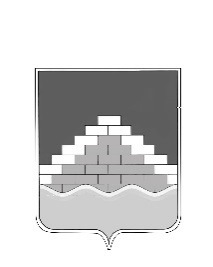 АДМИНИСТРАЦИЯ ГОРОДСКОГО ПОСЕЛЕНИЯ – ГОРОД СЕМИЛУКИСЕМИЛУКСКОГО МУНИЦИПАЛЬНОГО РАЙОНА ВОРОНЕЖСКОЙ ОБЛАСТИ_________________________________________________________________ул. Ленина, 11, г. Семилуки, 396901, тел./факс 2-45-65ПОСТАНОВЛЕНИЕ07.04.2020 г. №106О внесении изменений в постановление администрации городского поселения - город Семилуки Семилукского муниципального района Воронежской области от 10.05.2016 г. №224 «Об утверждении перечня муниципальных услуг, предоставляемых администрацией городского поселения - город Семилуки Семилукского муниципального района Воронежской области»В соответствии с Федеральным законом Российской Федерации от 27.07.2010 г. № 210-ФЗ «Об организации предоставления государственных и муниципальных услуг», в целях приведения нормативных правовых актов в соответствие действующему законодательству администрация городского поселения – город Семилуки Семилукского муниципального района Воронежской области постановляет:1. Внести в постановление администрации городского поселения - город Семилуки Семилукского муниципального района Воронежской области от 10.05.2016 г. № 224 «Об утверждении перечня муниципальных услуг, предоставляемых администрацией городского поселения - город Семилуки Семилукского муниципального района Воронежской области» следующие изменения:1.1. Пункт 3 приложения к постановлению изложить в новой редакции:«3. Предоставление в собственность, аренду, постоянное (бессрочное) пользование, безвозмездное пользование земельного участка, находящегося в муниципальной собственности, без проведения торгов».2. Постановление вступает в силу с момента обнародования.3. Контроль за исполнением настоящего постановления оставляю за собой.УтверждаюИ.о. главы администрации городскогопоселения – город Семилуки Семилукскогомуниципального района Воронежской области____________С.П. Жеребцов07 апреля 2020 г.А К Тобнародования постановления администрации городского поселения – город Семилуки от 07.04.2020 г. №106 «О внесении изменений в постановление администрации городского поселения – город Семилуки Семилукского муниципального района Воронежской области от 10.05.2016 г. №224 «Об утверждении перечня муниципальных услуг, предоставляемых администрацией городского поселения – город Семилуки Семилукского муниципального района Воронежской области»Мы нижеподписавшиеся:Черноусова Светлана Николаевна – старший инженер отдела модернизации ЖКХ и градостроительства администрации городского поселения – город Семилуки, 1977 года рождения, зарегистрированная по адресу: с. Семилуки, ул. Беляева, д.14;Донич Елена Ивановна – начальник отдела финансово-экономической деятельности администрации городского поселения – город Семилуки, 1971 года рождения, зарегистрированная по адресу: г. Семилуки, Транспортная, д. 12, кв. 47;Мельникова Любовь Тимофеевна – ведущий инспектор администрации городского поселения – город Семилуки, 1958 года рождения, зарегистрированная по адресу: г. Семилуки, пр. Кольцова, д.12составили настоящий акт в том, что 07 апреля 2020 г. на стенде в здании администрации городского поселения – город Семилуки по адресу: г. Семилуки, ул. Ленина, д. 11 разместили копию постановления администрации городского поселения – город Семилуки от 07.04.2020 г. №106 «О внесении изменений в постановление администрации городского поселения – город Семилуки Семилукского муниципального района Воронежской области от 10.05.2016 г. №224 «Об утверждении перечня муниципальных услуг, предоставляемых администрацией городского поселения – город Семилуки Семилукского муниципального района Воронежской области»Настоящий акт составлен в одном экземпляре и хранится вместе с первым экземпляром обнародованного постановления администрации городского поселения – город Семилуки Семилукского муниципального района Воронежской области.Черноусова С.Н. _____________________Донич Е.И.           _____________________Мельникова Л.Т. _____________________И.о. главы администрации городского поселения – город СемилукиС.П. Жеребцовг. Семилуки07 апреля 2020 г.